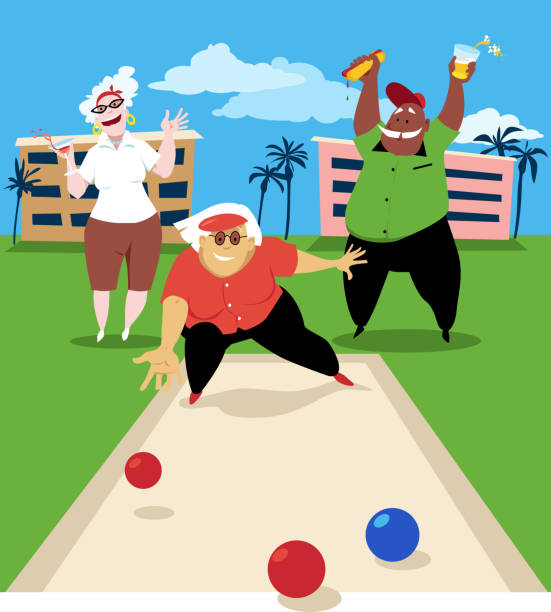 The SCCL Bocce Ball Club is open for business, and invites new players to join.Our Spring League season is rolling along.  With just three more weeks left in the competition, it’s time to think about signing up your team for the upcoming Summer League season!   Summer League play signup – Sat., April 13th at the Lake House Antler Room 10:00 – 11:00.*Player yearly dues and signed Liability Waivers must have been received by Wednesday, 10 April for all team players.  You can drop off your check ($10.00) and Liability Waiver at Patricia Herring’s (our club treasurer’s) house in the bocce box on her front porch - 4002 Murray Street.***IF you have a designated League Leader or Scorekeeper for your 2024 Summer team, you may submit your team application to me via email before Friday, April 12 and avoid the lines on signup day at johnlbowes@yahoo.com or place your team application in my mail tube at 15196 Legend Oaks Ct.  You will be notified if you will be serving as League Leader or Scorekeeper.Are you an individual player looking to be on or form a team?  Our Sarah Brant can help!  Email her at sarahcbrant@gmail.com and let her know which night you’d like to play, and she’ll try her best to match you with others to form a team.Mark these important dates for club activities:Bocce Orientation for Saturday, April 13th is CANCELLED due to signups conflict.Board Meeting – Wednesday, April 3rd at the Lake House Den 1:00 – 2:30Lancaster Children’s Home girl’s event Saturday, April 6th 10:30. Six or more instructors are welcome.   Quarterly Membership Mtg – Wed, April 10th Lodge Room #1  1:00 – 2:30Summer League bocce signups – Saturday, April 13th Lake House Antler room 10:00 – 11:00.Lancaster Children’s Home boy’s event Saturday, April 20th 10:30. Six or more instructors are welcome.   Summer League play – Sunday, May 5th through Thursday, June 20th.